Информационная безопасность - это процесс обеспечения конфиденциальности, целостности и доступности информации.Конфиденциальность - обеспечение доступа к информации только авторизованным пользователям.Целостность - обеспечение достоверности и полноты информации и методов ее обработки.Доступность - обеспечение доступа к информации и связанным с ней активам авторизованных пользователей по мере необходимости.Согласно Российскому законодательству, информационная безопасность детей – это состояние защищенности детей, при котором отсутствует риск, связанный с причинением информацией, в том числе распространяемой в сети Интернет, вреда их здоровью, физическому, психическому, духовному и нравственному развитию (Федеральный закон от 29.12.2010 № 436-ФЗ "О защите детей от информации, причиняющей вред их здоровью и развитию").
Информационное пространство:Пространство сети Интернет – так называемое виртуальное пространство, позволяющее не только искать нужную информацию, но и общаться, и играть.Средства массовой информации – передачи, мультфильмы, фильмы, которые смотрят дети по телевизору, а также слушают музыку, аудиосказки и т.п.Книжная продукция – газеты, журналы, книги и т.п., которые покупаются детям.

Нормативные документы:Федеральный закон РФ от 27.07.2006г. № 152-ФЗ "О персональных данных" (с изменениями на 31 декабря 2014 года)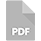 Федеральный закон РФ от 29.12.2010г. № 436-ФЗ "О защите детей от информации, причиняющей вред их здоровью и развитию" (с изменениями на 29 июня 2015 года)Рекомендации по применению Федерального закона РФ от 29.12.2010г. № 436-ФЗ "О защите детей от информации, причиняющей вред их здоровью и развитию" в отношении печатной (книжной) продукцииПамятка для родителей и педагогов по безопасности работы детей в Интернет-пространстве на разных возрастных этапах (по материалам В.Ф. Безмалого)Рекомендации родителям по безопасному использованию Интернета детьмиРекомендации родителям о правилах просмотра телевизора детьми